Настоящий стандарт распространяется на соединения трубопро-
водов по наружному конусу, применяемые в различных жидкост-
ных и газовых средах, в том числе и агрессивных, при температу-
ре от минус 60 до плюс 500°С и давлении до 106 МПа
(1060 кгс/см2), в зависимости от материалов труб и арматуры на
летательных аппаратах и их обслуживающих средствах.Допускается применять настоящие соединения в других видах
техники при соблюдении требований настоящего стандарта.Таблица 1Материал для труб и арматуры должен соответствовать
технической документации, указанной в табл. 2.Таблица 2ГОСТ 13977—74 С.. 4 ГОСТ 13977—74Примечания.Прутки для точения из стали марки 45 должны поставляться в нормализованном состоянии.Для изделий общего применения допускается замена материалов:стали марки 45 сталью ЗОХГСА — по ГОСТ 4543—71;стали марки 45 (штамповки) и алюминиевого сплава марки АК6 алюминиевым сплавом марки АК4-1 по
ГОСТ 21488—76; алюминиевого сплава марки Д16Т алюминиевым сплавом марок АК4—1Т1 по ГОСТ 21488—76
и АК4—1чТ1 по технической документации, указанной в справочном приложении 2 (кроме накидных гаек);стали марки 13Х11Н2В2МФ сталью марки 10Х11ШЗТЗМР (Х12Н22ТЗМР) и стали марки 12Х18Н9Т сталью
марки 12Х18Н10Т по ГОСТ 5949—75. В случае замены материалов в условном обозначении арматуры должно быть
указано соответствующее обозначение марки материала-заменителя(Измененная редакция, Изм. №1,2).Условные обозначения материалов арматуры для соедине-
ний трубопроводов должны соответствовать указанным в табл. 3Таблица 3Рабочие давления внутри трубопровода в зависимости от
материала, диаметра и толщины стенки труб приведены в табл. 4.Указанные в табл. 4 рабочие давления Рраб определены
при температуре плюс 20°С; они являются справочными и вычис-
ляются по формулеРраб “1Г~ РIгде Р — минимальное разрушающее давление в МПа (кгс/см2)
п — запас прочности, равный 3,15.Минимальное разрушающее давление определяется по формуле: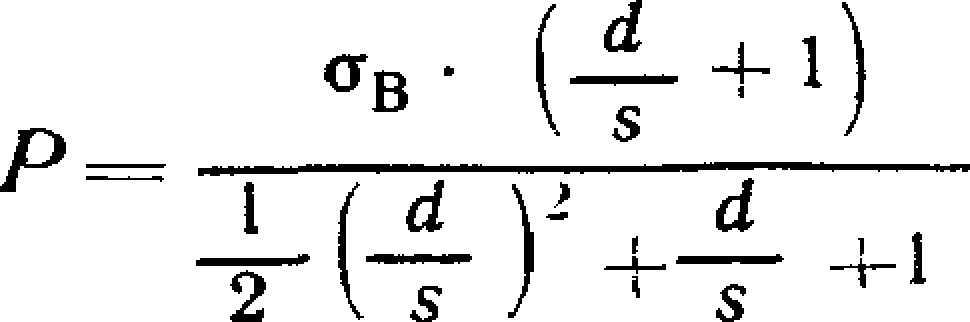 где d — внутренний диаметр трубопровода; S — минимальная
толщина стенки в мм;
о в — предел прочности труб в МН/м2.г>*8 ГОСТ 13977—74wto(Измененная редакция, Изм. № 1, 2)и~££Ш IDOJ 01Кб. Рабочие и максимально допустимые крутящие моменты
затяжки накидных гаек, соединений трубопроводов из стали марок
20А, 12Х18Н10Т и алюминиевого сплава при испытании их на гер-
метичность гидравлическим или воздушным давлением должны со-
ответствовать указанным в табл. 5.Та б 1 и ца 5Примечание. Затяжку накидных гаек соединений, для которых не за-
даны значения крутящих моментов, производить ключами по ГОСТ 2839—80 и
ГОСТ 2841—801.2—1.6. (Измененная редакция, Изм. № 2).Затяжку накидных гаек соединений трубопроводов при
сборке на изделиях производят ключами по ГОСТ 2839—80 или
ГОСТ 2841—80.Затяжку накидных гаек для ответственных соединений произ-
водят тарированными ключами.Арматура для соединений трубопроводов должна быть тер-
мически обработана:детали из стали марки ЗОХГСА на 29,0ч-35,5 ННСЭ ;ниппели и гайки из стали марки 14Х17Н2 на 23,0-^32,0 HRC9;
детали из стали марки 13Х11Н2В2МФ на 25,0н-35,0 HRC3 ;
детали из стали марки 12Х18Н9Т и 12XI8H10T закалены;
горячештампованные детали из алюминиевых сплавов закалены
и состарены по режимам Т или Т1;штампованные детали из стали марки 45 нормализованы;
детали из стали марки 10X11H23T3MP на HRC3 >32,0;
детали из стали марки 1Х16Н2АМ на 25,0^35,0 HRC3 ;
детали с неоговоренной термической обработкой должны иметь
механические свойства, соответствующие исходному материалу.
(Измененная редакция, Изм. № 2).Арматура для соединений трубопроводов должна иметь
следующие защитные покрытия по ГОСТ 9.306—85:из нержавеющей стали и бронзы — Хим. Пас.;из углеродистой и легированной стали: с внутренней резь-
бой — Кдб—9. Хим. оке. фос. гфж; с наружной резьбой —
Кд9—12Хим.окс.фос.гфж и без резьбы — Кд15.хр.;из алюминиевых сплавов — Ан.Окс.хр.Для улучшения свинчиваемости резьбовой арматуры из нер-
жавеющих сталей внутренние поверхности накидных гаек допус-
кается подвергать меднению (для рабочих температур до 300 °С)
или электрохимическому фосфатированию толщиной 0,003—
—0,006 мм (для рабочих температур до 500°С). При этом в обоз-
начение гайки вводятся соответственно буквы М или Эф, например:Гайка накидная 12—13—М ГОСТ 13957—74.Допускаются другие виды покрытий, улучшающие свинчивае-
мость.Для арматуры, имеющей соприкосновение с топливом, кадми-
рование должно быть заменено на цинкование с той же толщиной
покрытия, при этом в обозначение арматуры вводится буква Ц,
например:Крышка 12-22—Ц ГОСТ 13976—74.Для деталей из углеродистых сталей, работающих в масле, до-
пускается взамен кадмирования применять покрытие Хим. Оке.
прм, при этом в обозначение деталей должна быть введена буква
«О», например:Крышка 12—22-0 ГОСТ 13976—74.Технология нанесения покрытий — по технической документа-
ции, утвержденной в установленном порядке.(Измененная редакция, Изм. № 1, 2).Арматуру, изготовляемую из алюминиевых сплавов, до-
пускается подвергать цветному анодированию в цвета, соответст-
вующие цветной маркировке трубопроводов.Дополнительные защитные покрытия арматуры должны
назначаться в соответствии с технической документацией, утверж-
денной в установленном порядке.По согласованию сторон допускается; не кадмировать (не
цинковать) уплотнительные конические и внутренние цилиндриче-
ские поверхности присоединительной арматуры, имеющие контакт
с рабочей жидкостью; замена кадмирсвания (цинкования) покры-
тием Хим.окс.фос.гфж для ввертной части ввертной арматуры;
отсутствие гидрофобизирования деталей. При этом соответствен-
но в обозначение арматуры вводят буквы У, В, Г.(Измененная редакция, Изм. № 2).На поверхности арматуры не допускаются трещины, пле-
ны, заусенцы, риски, вмятины и другие механические повреждения.Резьба должна быть чистой и не иметь заусенцев, сорван-
ных ниток и вмятин.Допускаются:а)	следы резьбы на поверхности центрирующего пояска и на
необрабатываемых поверхностях угольников, тройников и кресто-
вин;б)	незначительные вмятины и следы от штампов — не более
половины предельных отклонений на соответствующий размер
арматуры;в)	поверхностные дефекты, допускаемые техническими усло-
виями на прутки, из которых изготовляют детали;г)	на наружных цилиндрических поверхностях накидных гаек
необработанные места (лыски);д)	увеличение диаметра центрирующего пояска арматуры не
более чем на 0,3 мм после резьбообразования накаткой.Не указанные в стандартах предельные отклонения разме-
ров:а)	обрабатываемых поверхностей: диаметральных — по #12;
/г 12 прочих охватывающих и охватываемых поверхностей —
по #14; h 14;б)	необрабатываемых поверхностей штампованной арматуры —
по табл. 6;в)	«под ключ»: для деталей, изготовляемых штамповкой и из
круглых прутков, — по #12, для деталей, изготовляемых из шести-
гранных прутков, — равные предельным отклонениям размера
«под ключ» прутка. Поверхности бобышек «под ключ» в штампо-
ванной арматуре калибруют;АТ17г)	угловых — по ГОСТ 8908—81 ±(Измененная редакция, Изм. № 1, 2) Неуказанные радиусы от механической	обработки —^
—0,4 мм max. (для инструмента).Неуказанные штамповочные радиусы — R 2,5 мм.Штамповочные уклоны — не более 5°.Допускаемое смещение по плоскости разъема штампов —
не более 0,3 мм.Резьба метрическая; поля допусков — по ГОСТ 16093—81:
для наружных резьб деталей из стали — 6е; для наружных резьб
деталей из алюминиевого сплава и бронзы — 6h; для внутренних
резьб деталей — 5Н6Н. Сбеги (уменьшенные), проточки и фаски
— по ГОСТ 10549—80.Таблица 6Размеры в мм(Измененная редакция» Изм. № 1).Коническая резьба — по ГОСТ 6111—52.Допускается:несоосность наружных цилиндрических поверхностей и ше-
стигранника— не более половины допуска на размер «под ключ»;несоосность наружных обрабатываемых цилиндрических по-
верхностей и внутренних цилиндрических поверхностей — не бо-
лее половины допуска на внутренние диаметры;на внутренних поверхностях сквозных и пересекающихся
отверстий арматуры уступы от несовпадения осей — не более
0,2 мм;dво всех угольниках вместо скруглении г == -^-выполнятьступенчатые уступы от пересечения отверстий сверления;в технически обоснованных случаях в штампованной арма-
туре получать размер «под ключ» механической обработкой с со-
хранением требуемой точности и с шероховатостью поверхностей
не ниже 4-го класса;по соглашению сторон изготовление арматуры без отверстий
под стопорение проволокой, при этом к обозначению арматуры до-
бавлять буквы БК, например:Гайка N120X1,5—ЗГБК ГОСТ 13958—74;притупление неполного витка резьбы присоединительного
элемента арматуры;для улучшения герметичности соединений трубопроводов с
DH >16 мм обработку уплотнительных конических поверхностей
труб и арматуры производить с шероховатостью поверхностей 8-го
класса вместо 7-го.(Измененная редакция, Изм. № 2).Размеры и предельные отклонения на арматуру должны
соответствовать указанным в стандартах до нанесения покрытияДля деталей, предназначенных для применения в кисло-
родных системах, в условное обозначение должна добавляться
буква К, например:Крышка 12—31—К ГОСТ 13976—74При использовании устанавливаемых стандартами соеди-
нений трубопроводов следует учитывать, что предел выносливости
трубопровода из стали марки 12Х18Н10Т с размерами DH Xs, рав-
ными 12x1 мм, определенный при нормальной температуре, сос-
тавляет о—з —181 МН/м (18,5 кгс/мм2).При иечанне. Матернал тр у 5ы — по ГОСТ 19277—73.(Измененная редакция, Изм. Ml).Приемо-сдаточные испытания производят в следующем
объеме и последовательности:а)	контроль размеров арматуры и труб и проверка прилегания
конусных поверхностей — 3% от партии, но не менее 10 шт.;б)	определение толщины стенки у края развальцованной части
трубы — 2 % от партии, но не менее 10 шт.;в)	проверка угла перекоса развальцованной части трубы отно-
сительно оси трубопровода — 2 шт. от партии;г)	проверка состояния внутренней поверхности трубы — сплош-
ной контроль;д)	испытания на прочность и герметичность труб — сплошной
контроль;е)	внешний осмотр арматуры и труб—сплошной контроль;ж)	определение твердости— 10 % от партии;з)	контроль покрытий—1 % от партии, но не менее 3 шт.Если при испытании арматуры и труб (п.п. 2.3а, б, в, ж, з)
будут получены неудовлетворительные результаты хотя бы по од-
ному из показателей, всю партию возвращают для доработки.Если при испытании арматуры и труб (пп. 2.3 г, д, е) будут об-
наружены детали, не соответствующие требованиям настоящего
стандарта, эти детали возвращают для доработки.Повторные испытания по п.п. 2.3а, б, в, з проводят на удвоенной
выборке, по п.п. 2.3 г, д, е, ж — на каждой детали.Результаты повторных испытаний являются окончательными.Потребитель проводит контроль качества поступившей про-
дукции в объеме и последовательности приемо-сдаточных испыта-
ний.Клеймо технического контроля должно быть нанесено удар-
ным способом на каждой годной детали (на гранях шестигранника
или на площадках «под ключ», кроме деталей, место клеймения
которых указано на чертежах). Допускается клеймение тонкостен-
ных или малогабаритных деталей краской или на бирке для всей
партии деталей.МЕТОДЫ ИСПЫТАНИЙКонтроль размеров арматуры и труб производят универ-
сальным измерительным инструментом. Контроль резьбы следует
проводить до нанесения покрытия.(Измененная редакция, Изм. № 1).Испытание внешних конусных поверхностей арматуры на
прилегание производят с помощью специального калибра по отпе-
чатку краски на конусе арматуры.Отпечаток должен быть кольцевым, без разрыва и располагать-
ся в плоскости, перпендикулярной оси конуса.3-3. Испытания внутренних конусных поверхностей труб на при-
легание производят с помощью специального калибра по отпечатку
краски на конусе калибра, при этом накидную гайку необходимо
затянуть рабочим крутящим моментом согласно табл. 5. Отпечаток
должен быть кольцевым, без разрыва. Схема испытаний внутрен-
ней конусной поверхности трубы на прилегание с помощью специ-
ального калибра показана на чертеже.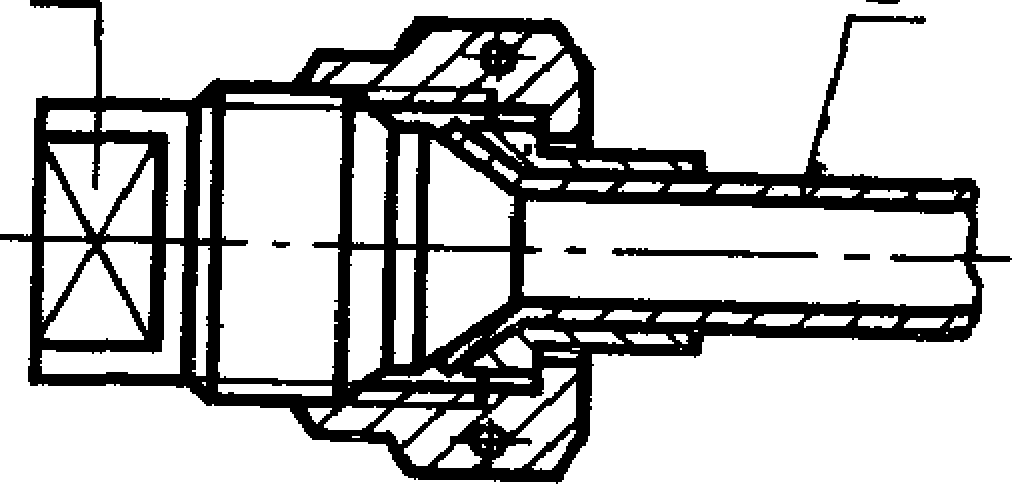 Допускается не проводить проверку по отпечатку краски кони-
ческих поверхностей арматуры и труб при проверке соединений на
герметичность гидравлическим или воздушным давлением с затяж-
кой накидной гайки рабочим крутящим моментом согласно табл. 5.Контроль толщины стенки у края развальцованной части
трубы проводят по технической документации, утвержденной в
установленном порядке.Проверку угла перекоса развальцованной части трубы от-
носительно оси трубопровода производят универсальным измери-
тельным инструментом.Проверку внутренних поверхностей труб на отсутствие по-
сторонних предметов, вмятин и наплывов производят прокаткой
шарика.Испытания на прочность и герметичность производят по
технической документации, утвержденной в установленном по-
рядке.Внешний осмотр арматуры и труб производят визуально.
Поверхность труб под ниппелем при отсутствии смещения ниппеля
проверяют разрезанием двух труб от партии.Контроль твердости производят на приборах для измерения
твердости по методам Роквелла и Виккерса по ГОСТ 23677—79.ЗЛО. Контроль покрытий производят по технической документа-
ции, утвержденной в установленном порядке.МАРКИРОВКА, УПАКОВКА, ТРАНСПОРТИРОВАНИЕ И ХРАНЕНИЕ4.1. Каждая деталь, кроме гаек по ГОСТ 13958—74 и заглушек
по ГОСТ 13974—74, должна иметь маркировку, содержащую:значения наружных диаметров труб;условное обозначение марки материала.Гайки по ГОСТ 13958—74 и заглушки по ГОСТ 13974—74 мар-
кируют обозначением резьбы и условным обозначением марки ма-
териала.Маркировку выполняют ударным способом на гранях шести-
гранника или на площадках «под ключ», кроме деталей, место мар-
кировки которых указано на чертежах. Для штампованной армату-
ры маркировка может быть нанесена в процессе штамповки на
корпусе детали (кроме площадок «под ключ») выпуклым шрифтом>
Шрифт — по ГОСТ 2930—62. Глубина шрифта при ударном спо-
собе маркирования — не более 0,3 мм. Бронзовую арматуру по ма-
териалу не маркируют.Для деталей, подвергаемых цинкованию, и для деталей, пред-
назначенных для применения в кислородных системах к тексту
маркировки должны быть добавлены соответственно буквы Ц и К.Для деталей, изготовляемых из шестигранных прутков, допу-
скается предварительное нанесение текста маркировки на грани
шестигранника прутков непрерывным методом, при этом допускает-
ся наличие на грани деталей повторяющихся маркировочных зна-
ков.Допускается тонкостенные и малогабаритные детали марки-
ровать краской или на бирке для всей партии деталей.Каждую деталь завертывают в антикоррозионную бумагу
по ГОСТ 16295—82 и упаковывают в дощатые ящики типа I по
ГОСТ 2991—85, выложенные внутри водонепроницаемой бумагой
по ГОСТ 8828—75. Упаковка должна обеспечивать сохранность
упакованных деталей при транспортировании любым видом транс-
порта.Детали, предназначенные для кислородных систем, обертывают
в растительный пергамент по ГОСТ 1341—84. Применение смазки
и промасленного оберточного материала не допускается.В каждый ящик упаковывают детали только одного наименова-
ния.Брутто не более 32 кг.В каждый ящик вкладывают паспорт и упаковочный лист,
в котором указывают:наименование или товарный знак предприятия-изготовителя;условное обозначение детали;количество деталей;дату изготовления;номер партии;обозначение настоящего стандарта.Маркировка транспортной тары — по ГОСТ 14192—77.При транспортировании деталей в страны с тропическим
климатом упаковку и консервацию производят по ГОСТ 9.014—78.Детали должны перевозиться в чистых и сухих крытых
транспортных средствах, предохраняющих их от атмосферных
осадков и механических повреждений.Детали должны храниться в упаковке, предусмотренной на-
стоящим стандартом, на стеллажах в легких (Л) условиях хране-
ния по ГОСТ 9.014—78.ПРИЛОЖЕНИЕ JПРИМЕРЫ СБОРКИ ТРУБ И АРМАТУРЫ1» Примеры сборки труб и грматуры приведены на черт. 1—10.Сборка труб с прямым проходником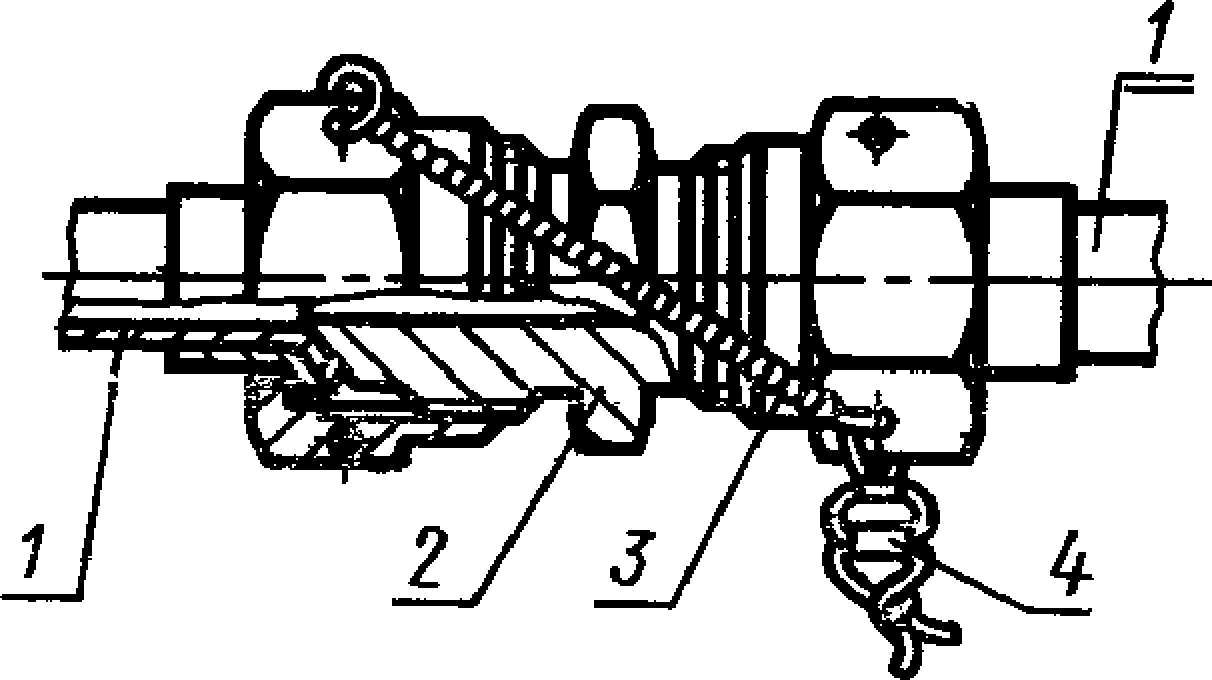 Черт. 1Сборка труб с проходным угольником2 (Черт. 2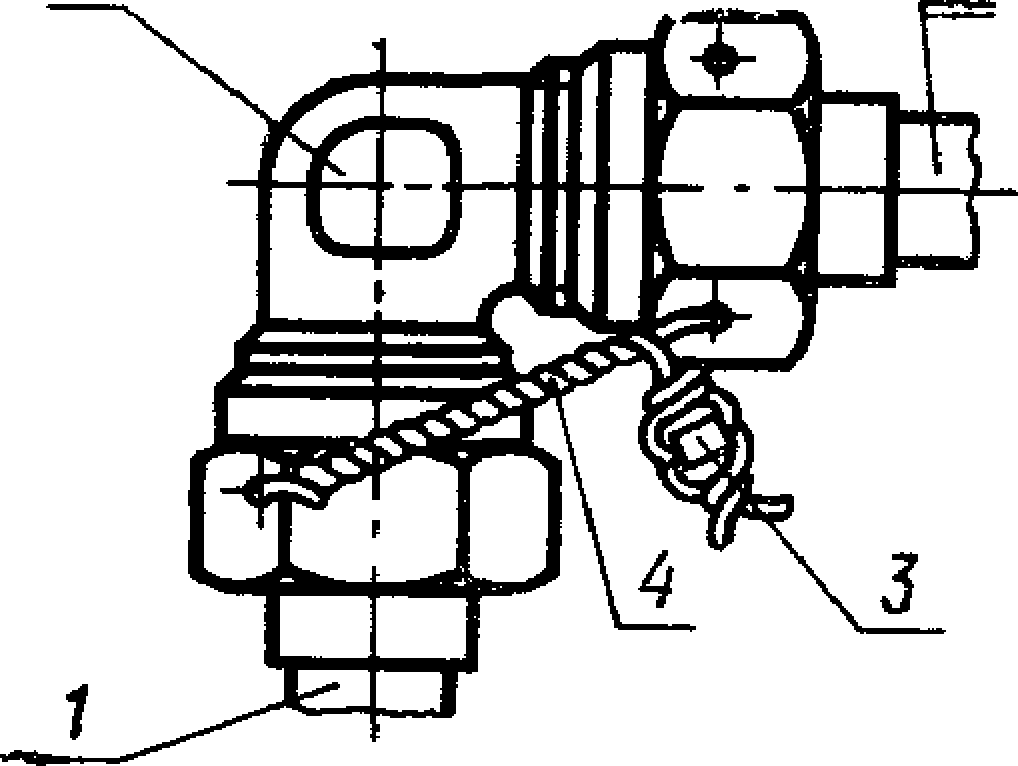 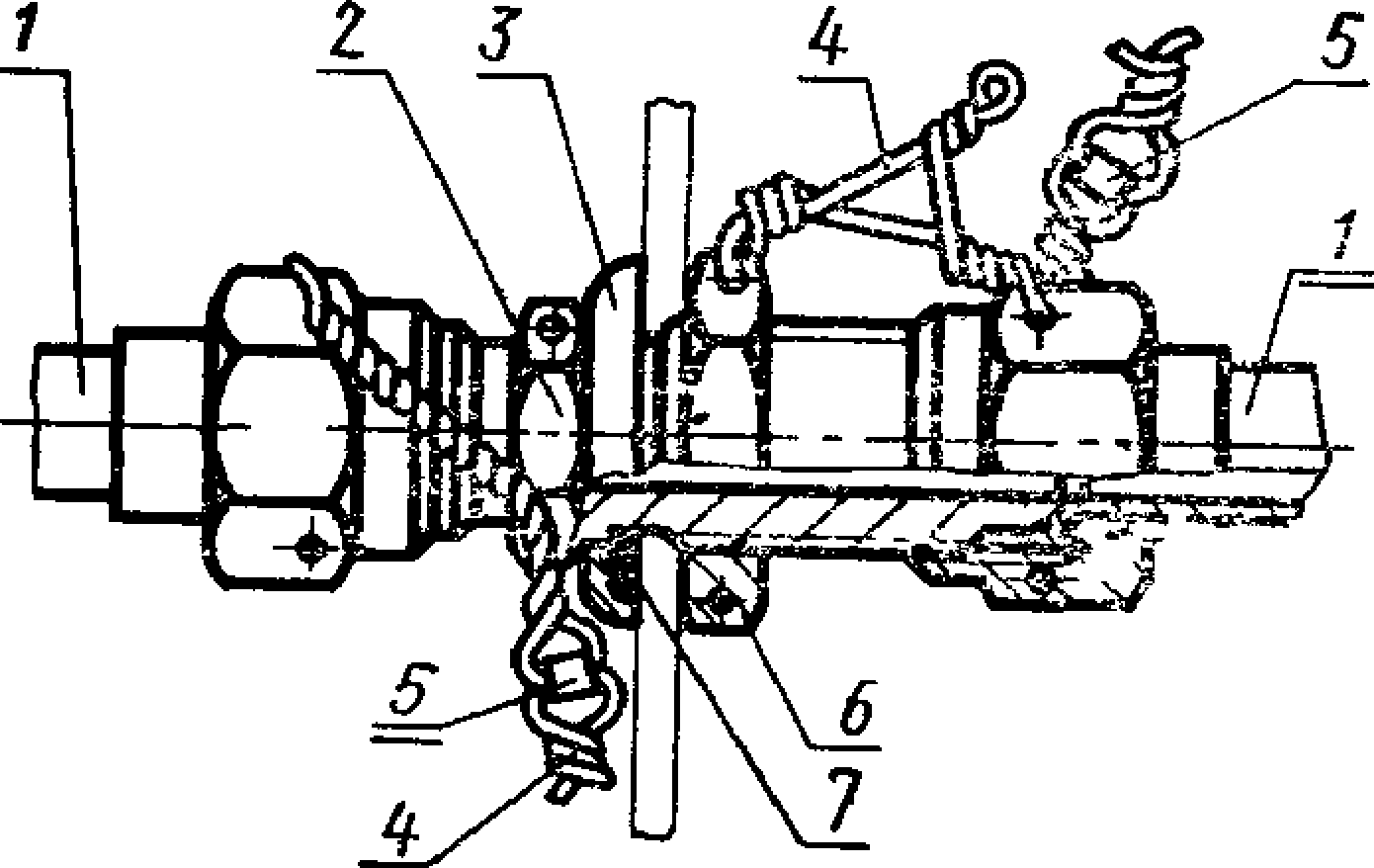 /—труба в сборе по ГОСТ 13954—74; 2—про-
ходник прямой герметизируемый по ГОСТ
20188—74,	3—шайба по ГОСТ 20193—74; 4—проволока,	5—пломба, €—гайка по ГОСТ13958—74	7—прокладка уплотнительнаяЧерт. 3Сборка труб с фланцевым проходным
герметизируемым угольником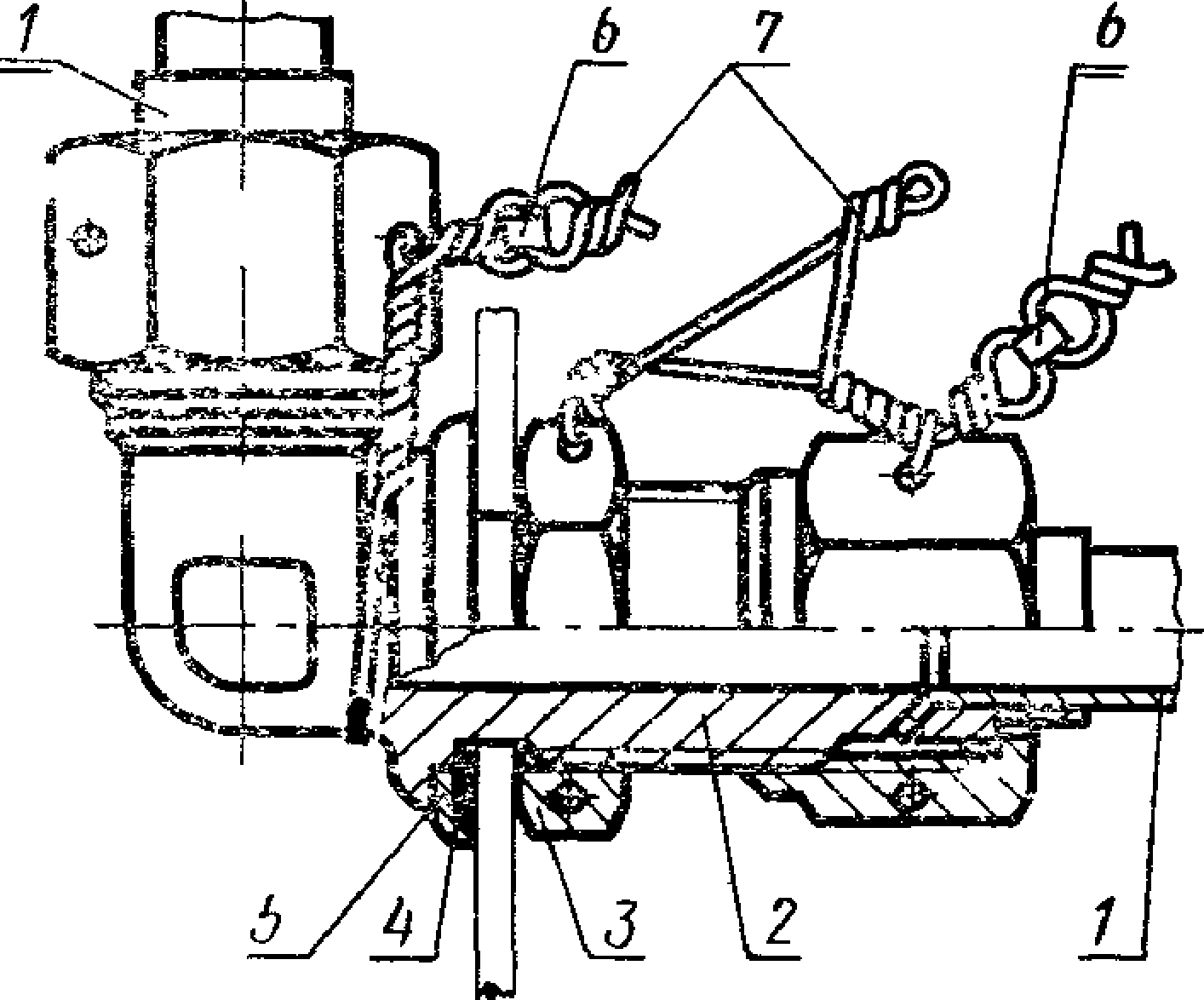 1—труба	в сборе по ГОСТ 13954—54; 2—угольник фланцевый проходной герметизи-
руемый по ГОСТ 20189—74; 3—гайка по ГОСТ
13958—74;	4—прокладка уплотнительная; 5—шайба по ГОСТ 20193—74; б—пломба; 7—про-
волока.^JepT. 4/—труба в сборе по ГОСТ
13954—74; 2—угольник ввер-
тной по ГОСТ 13969—74,
3—проволока; 4—пломба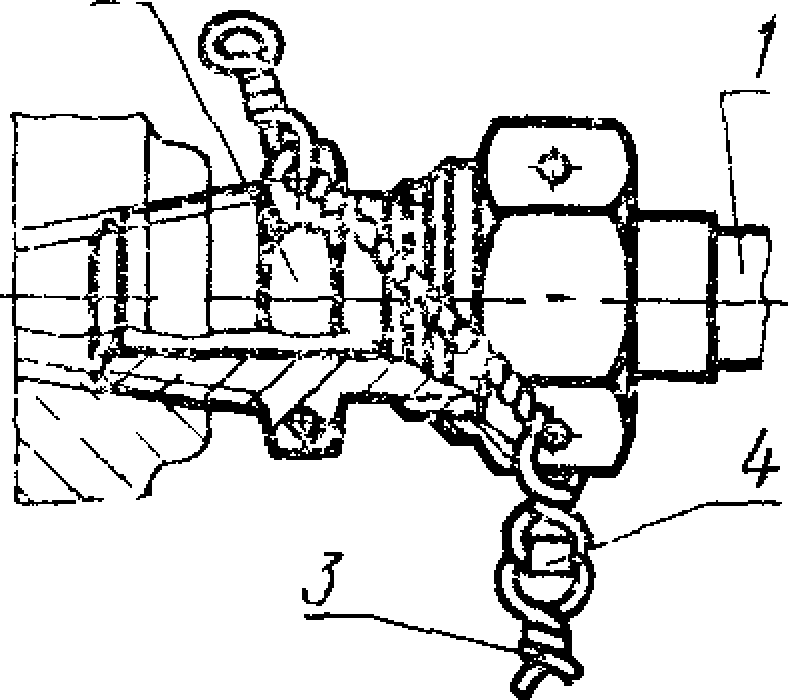 Черт. 5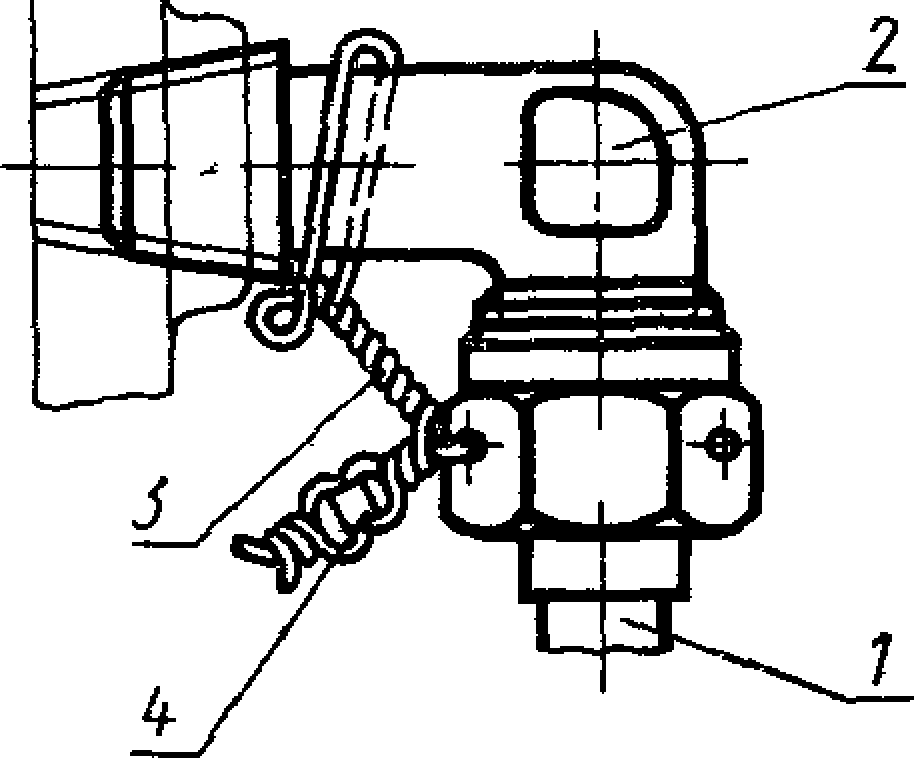 /—труба в сборе по ГОСТ
13954—74,	2—угольникввертной по ГОСТ 13970—74,
3—проволока, 4—пломба.Черт. 62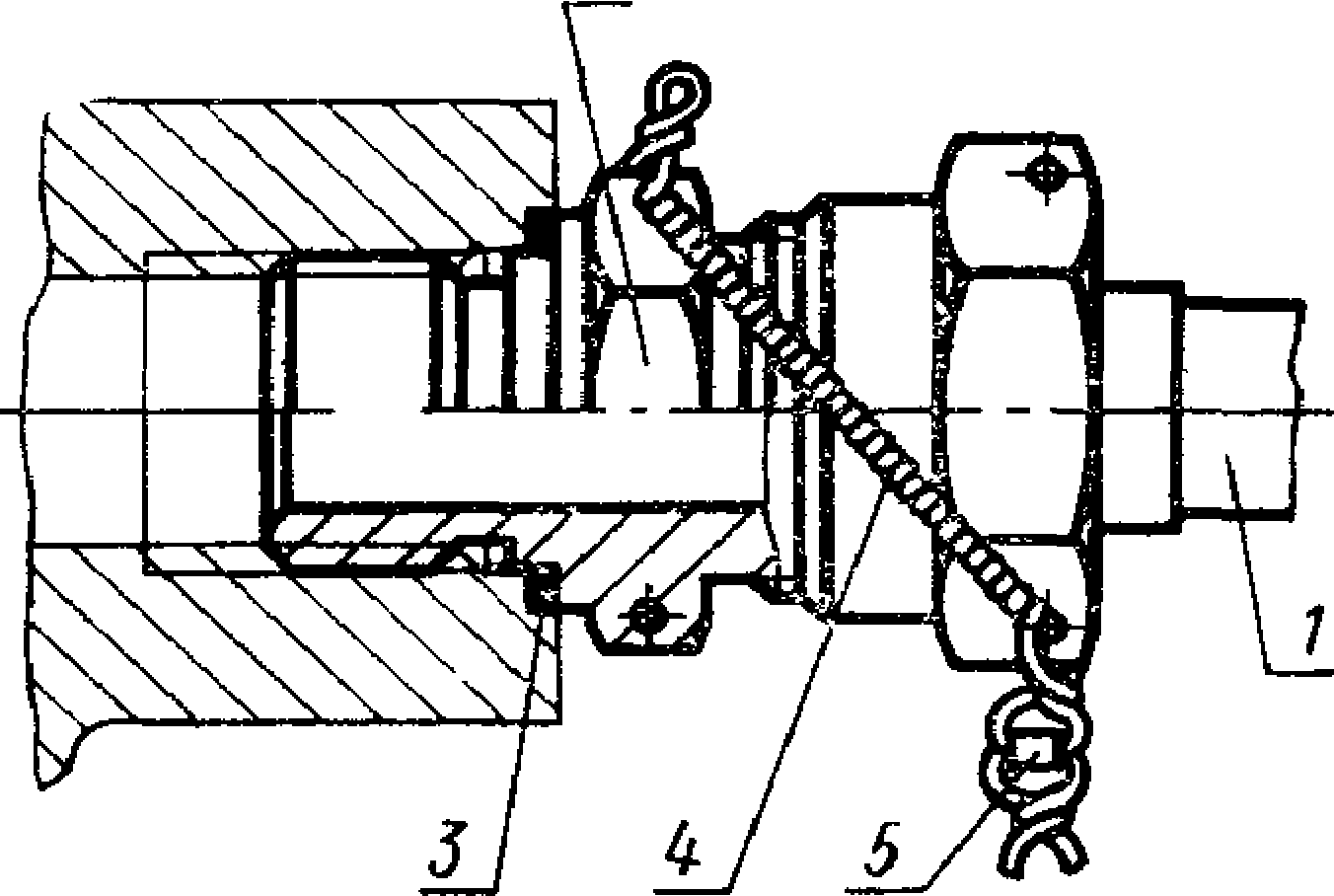 1—труба в сборе по ГОСТ 13954 —74 ; 2—
проходннк ввертной под металлическое
уплотнение по ГОСТ 5 0194—74, 3—кольцо
уплотнительное; 4—проволока, 5—пломбаЧерт. 7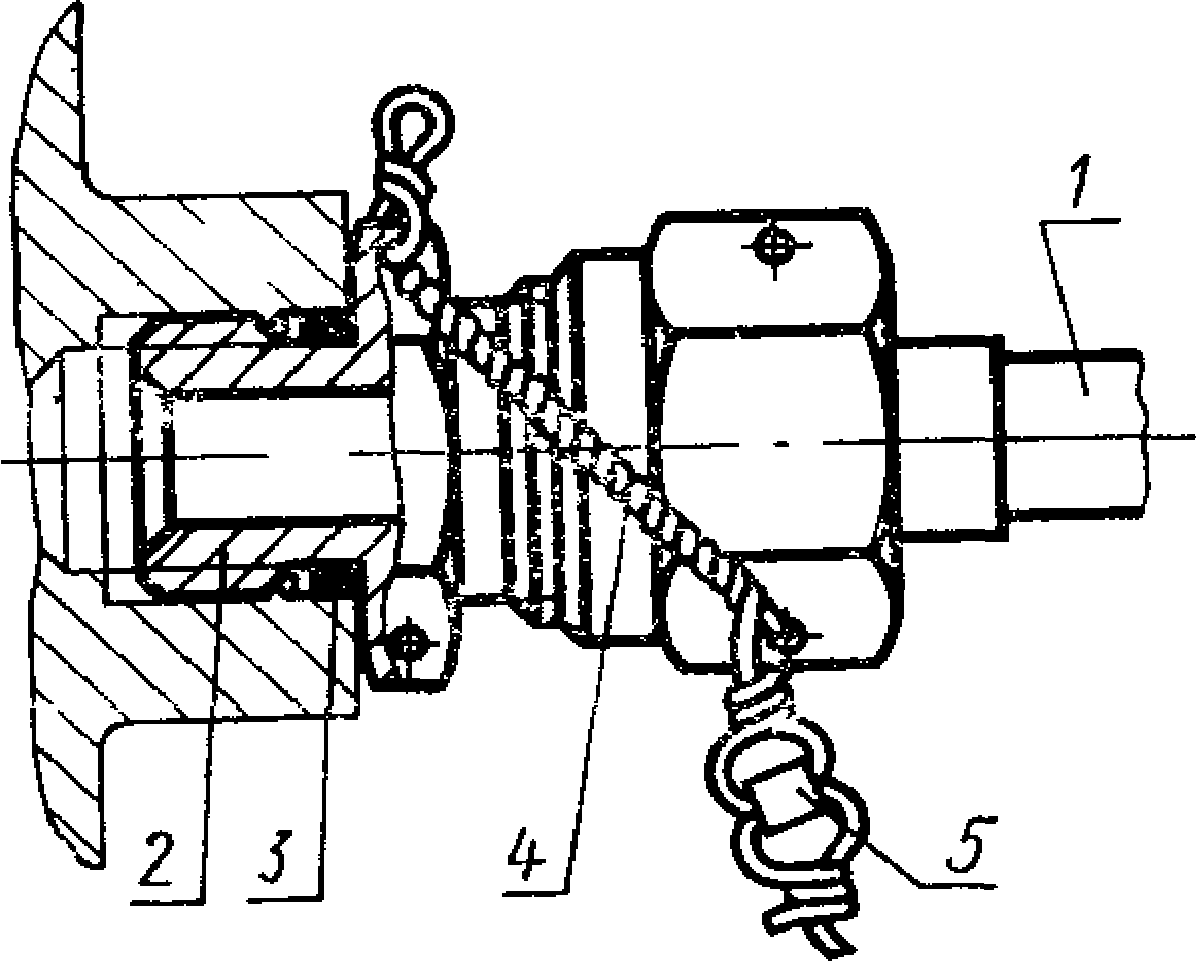 /—труба в сборе по ГОСТ 13954—74;
2—проходни к ввертной под резиновое
уплотнен не по ГОСТ 20195—74; 3—
кольцо уплотнительное по ГОСТ
9833—73; 4— проволока; 5—пломбаЧерт. 8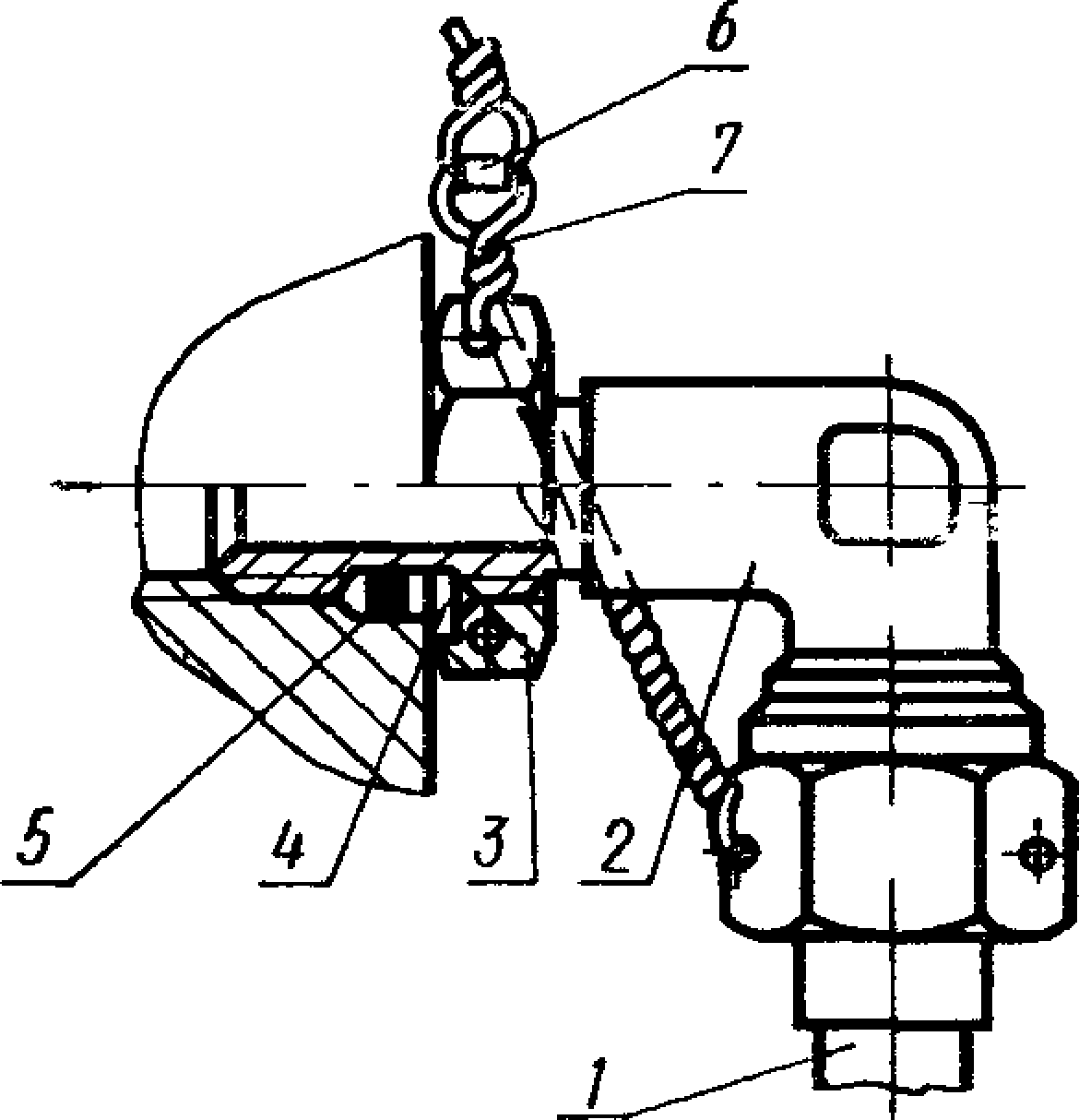 / —труба в сборе по Г ОСТ 13954—74,
2—угольник	ввертной под резиновоеуплотнение по I ОСТ 20198—74, 3—гай-
ка по ГОСТ 19532—74,	4—шайба поГОСТ 19531—74, 5—кольцо	уплотни-тельное по ГОСТ 9833—73, 6—пломба,
7—проволока.Черт 9Сборка крышки с арматурой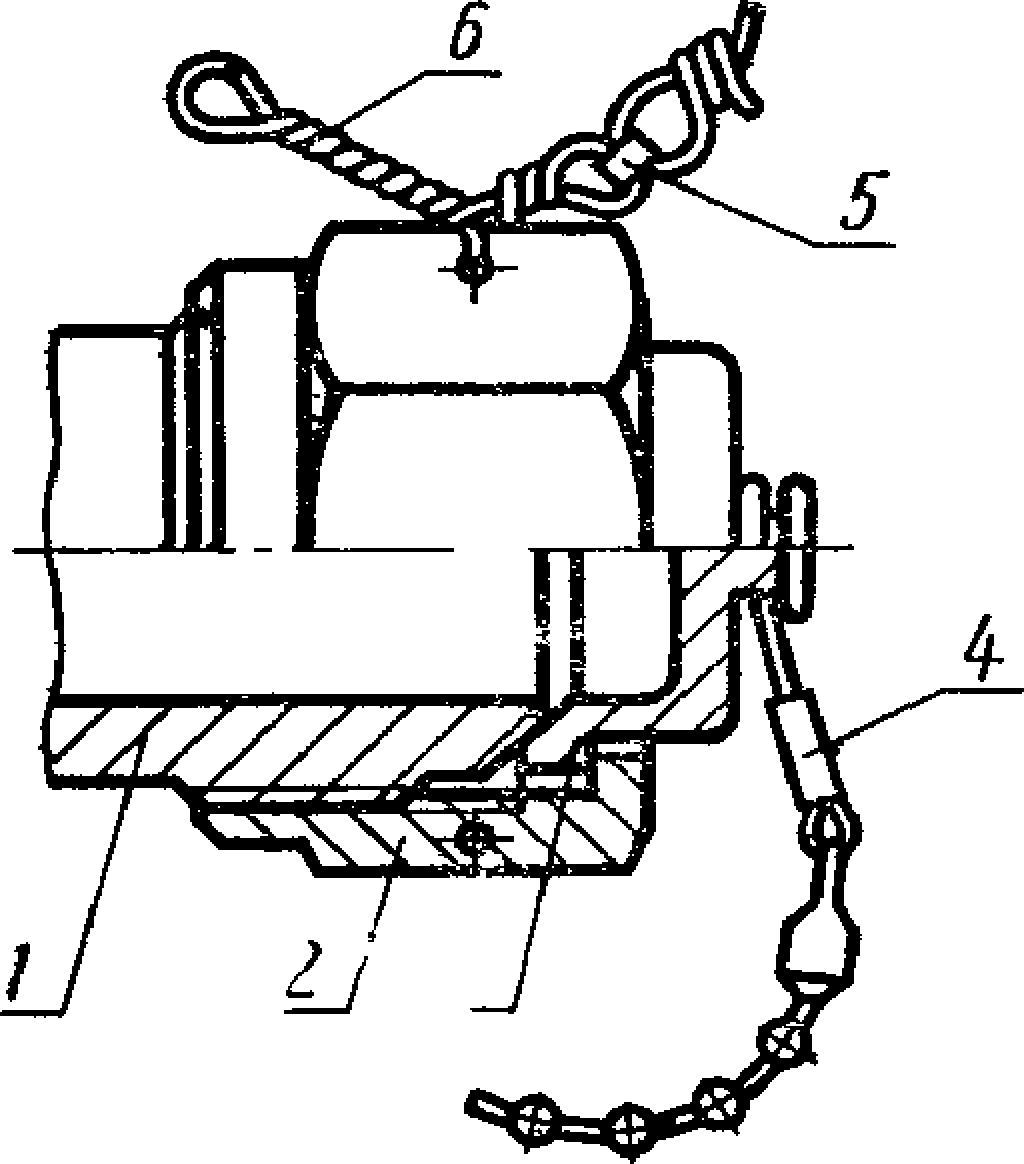 1—резьбовая часть арматуры по
ГОСТ 13955—74 ; 2—гайка накидная
по ГОСТ 13957—74; 3—крышка по
ГОСТ 13976—74;	4—подвеска; 5—пломба; 6—проволока.Черт. 10Уплотнительные прокладки, кольца и гнезда соответственно для фланце-
вых и ввертных деталей под металлическое уплотнение и указания по их мон-
тажу — по документации, утвержденной в установленном порядке.Гнезда для ввертных деталей под резиновое уплотнение и указания по их
монтажу — по ГОСТ 19529—74 и ГОСТ 19528—74.При сборке трубопроводов резьбу деталей рекомендуется смазывать
смазкой, если это не противоречит требованиям, предъявляемым к системе или
к изделию. Вид смазки определяется разработчиком изделия, исходя из ее
назначения и условий работы системы.Детали, предназначенные для применения в кислородных системах, пе-
ред сборкой должны быть обезжирены.Для стопорения необходимо применять проволоку диаметром 0,8—1,2 мм.
Проволока должна быть скручена, находиться в натянутом состоянии и предо-
хранять резьбовые соединения от самоотвинчивания. Не допускаются надломы
и расплющивания проволоки.Пломбы должны быть прижаты к какой-либо поверхности, а концы прово-
локи должны быть подогнуты и прижаты к пломбе. Крепление проволоки в
сборках по черт. 3—5 и 7, 8, 10 с целью обеспечения стопорения соединений
производнть к какому-либо неподвижному элементу конструкции, либо за спе-
циально е ушко или отверстие.Марка проволоки, тип пломбы и вид подвески крышек (пробок) назначают-
ся разработчиком изделия. По усмотрению разработчика изделия допускаются
другие виды стопорения, а также отсутствие стопорения и пломбирования.ПРИЛОЖЕНИЕ 2
СправочноеТЕХНИЧЕСКАЯ ДОКУМЕНТАЦИЯ НА ПОЛУФАБРИКАТЫ
ДЛЯ ИЗДЕЛИИ ОСНОВНОГО НАЗНАЧЕНИЯПримечания:Допускается замена материалов- стали марки 45 сталью марки ЗОХГСА
ТУ 14—1—950—74 (прутки) и ОСТ 1 90085—73 (штамповки); стали марки 45
(штамповки) и алюминиевого сплава марки АК6 алюминиевым сплавом марки
АК4—1 по ОСТ 1 90073—72; стали марки 12Х13Н9Т сталью марки 12Х18Н10Т;
стали марки 13Х11Н2В2МФ сталью марки 10X11H23T3MP (Х12Н22ТЗМР) по
ТУ 14—1—378—72, ТУ 14—1—312—72; стали марки 13Х11Н2В2МФ сталью марки
1Х16Н2АМ (ЭП479) по ТУ 14-1-948—74 и ТУ 14—1—3575—83. В случае
замены материалов в условном обозначении арматуры должно быть указано
соответствующее обозначение марки материала-заменителя.Сортамент указан в табл. 2 ГОСТ 13977—74.(Измененная редакция, Изм. № 1, 2)J48Вид арматурыМарки материалаМарки материалаДопускаемаятемператураВид арматурыарматурытрубыДопускаемаятемператураНиппели, гайки накидные, гайки,
проводники, переходники, угольники,
тройники, крестовины, пробки, за
глушки, крышки13X11Н2В2МФ(1Х12Н2ВМФ)12Х18Н10Т(Х18Н10Т)500Ниппели, гайки накидные, гайки14Х17Н2(1Х17Н2)12Х18Н10Т(Х18Н10Т)400Проходнихи, переходники, уголь-
ники, тройники, крестовины, шайбы,
пробки, крышки12Х18Н9Т(Х18Н9Т)12Х18Н10Т(Х18Н10Т)500Шайбы12Х18Н10Т(X18HI0T)12Х18Н10Т(Х18Н10Т)500Гайки накидные, гайки, проходни-
ки, переходники, угольники, тройни-
ки, крестовины, пробки, заглушки,
крышки4520А, 20250НиппелиЗОХГСА20А, 20250ШайбыД1АТВ,Д16АТВ,Д1АТ,Д16АТ20А, 20'150Гайки, гайки накидные, проход-
ники, переходники, пробки, заглуш-
ки, крышкиД16Т, 45АМг2М150Ниппели45, ЗОХГСААМг2М150Угольники, тройники, крестовиныАК6, 45АМг2М150ШайбыД1АТВ,Д16АТВ,Д1АТ,Д16АТАМг2М150Ниппели, гайки накидные, гайки14Х17Н2(1Х17Н2)М2150Проходники, переходники, уголь
нили, тройники, крестовиныБр.АЖМцЮ—3
—1,5М2150Шайбы12Х18Н10Т(Х18Н10Т)12Х18Н9Т(Х18Н9Т)М2150Вид полуфабри-
катаМарка материалаТехническая документация на полуфабрикатыТехническая документация на полуфабрикатыТехническая документация на полуфабрикатыВид полуфабри-
катаМарка материалаДля изделий основного
назначенияДля изделий общего
примененияСортаментТрубы12Х18Н10Т (Х18Н10Т)ГОСТ 19277—73ГОСТ 9941-81—Трубы20АГОСТ 19277—73——Трубы20ГОСТ 8733-74Трубы повышенной
точности по ГОСТ
9567—75ТрубыАМг2МСм. справочное приложение 2См. справочное приложение 2Трубы по ГОСТ
18475—82ТрубыМ2ГОСТ 617—72ГОСТ 617—72Трубы медные мяг-
кие по ГОСТ 617—72Прутки для
ниппелей, на-
кидных гаек,
гаек, проход-
ников, пере-
ходников, про-
бок, заглушек,
крышек45См справочное прило
жен не 2ГОСТ 1051—73Прутки обычной
точности по ГОСТ
2590-71Прутки 5-го класса
точности по ГОСТ
8560-^78 и ГОСТ 7417—
—75Прутки для
ниппелей, на-
кидных гаек,
гаек, проход-
ников, пере-
ходников, про-
бок, заглушек,
крышекЗОХГСАСм справочное прило
жен не 2ГОСТ 4543—71Прутки обычной
точности по ГОСТ
2590-71Прутки 5-го класса
точности по ГОСТ
8560-^78 и ГОСТ 7417—
—75Прутки для
ниппелей, на-
кидных гаек,
гаек, проход-
ников, пере-
ходников, про-
бок, заглушек,
крышек14Х17Н2 (1Х17Н2)См справочное прило
жен не 2ГОСТ 5949—75Прутки обычной
точности по ГОСТ
2590-71Прутки 5-го класса
точности по ГОСТ
8560-^78 и ГОСТ 7417—
—75Прутки для
ниппелей, на-
кидных гаек,
гаек, проход-
ников, пере-
ходников, про-
бок, заглушек,
крышек12Х18Н9Т (Х18Н9Т)См справочное прило
жен не 2ГОСТ 5949—75Прутки обычной
точности по ГОСТ
2590-71Прутки 5-го класса
точности по ГОСТ
8560-^78 и ГОСТ 7417—
—75Прутки для
ниппелей, на-
кидных гаек,
гаек, проход-
ников, пере-
ходников, про-
бок, заглушек,
крышек13Х11Н2В2МФ(1Х12Н2ВМФ)См справочное прило
жен не 2ГОСТ 5949—75Прутки 4-го класса
точности по ГОСТ
8560-78 и ГОСТ 7417—
—75Вид полуфабри-
катаМарка материалаТехническая документация на полуфабрикатыТехническая документация на полуфабрикатыТехническая документация на полуфабрикатыВид полуфабри-
катаМарка материалаДля изделий основного
назначенияДля изделий общего
примененияСортаментПрутки для
накиДных гаек,
гаек, проход-
ников, пробок,
переходников,
заглушек, кры-
шекД16Т21488—76повышенной точности21488—76повышенной точности21488—76повышенной точностиПрутки для
накиДных гаек,
гаек, проход-
ников, пробок,
переходников,
заглушек, кры-
шекБр.АЖМц 10—3—1,5ГОСТ 1628—78ГОСТ 1628—78Прутки шестигран-
ные 5-го и круглые 9-го
классов точности по
ГОСТ 1628-78Штамповки
для угольни-
ков, тройников,
крестовин45Св. справочное прило
жен не 2ГОСТ 105Q— 74—Штамповки
для угольни-
ков, тройников,
крестовин12Х18Н9Т (Х18Н9Т)Св. справочное прило
жен не 2ГОСТ 5949-75—Штамповки
для угольни-
ков, тройников,
крестовин13X11Н2В2МФ
(1Х12Н2ВМФ)Св. справочное прило
жен не 2ГОСТ 5949-75—Штамповки
для угольни-
ков, тройников,
крестовинАК6Св. справочное прило
жен не 221488-76—Штамповки
для угольни-
ков, тройников,
крестовинБрАЖМцЮ—3-1,5ГОСТ 1628—78ГОСТ 1628—78Прутки круглые 9-го
класса точности по
ГОСТ 1628—78Группа мате-
риалаОбозначениегруппыМарка материалаУсловное обозначение
марки материалаУсловное обозначение
марки материалаГруппа мате-
риалаОбозначениегруппыМарка материаладля изделий
основного
назначениядля изделий
общего при-
мененияНержавею-
щая сталь113Х11Н2В2МФ(1Х12Н2ВМФ)ПА11Нержавею-
щая сталь114Х17Н2 (Х17Н2, ЭИ268)12А12Нержавею-
щая сталь112Х18Н9Т (Х18Н9Т)
12Х18Н10Т (X18H1GT)I3A13Нержавею-
щая сталь110X11H23T3MP (ЭПЗЗ)14А14Нержавею-
щая сталь11Х16Н2АМ (ЭП479)15А—Легирован-
ные и углеро-
дистые стали2ЗОХГСА21А21Легирован-
ные и углеро-
дистые стали24522А22Алюминие-
вые сплавы3Д16Т, Д1АТВ, Д16АТВ,
Д1АТ, Д16АТ, АК631А31Алюминие-
вые сплавы3АК4-132А32Бронза4Бр. АЖМцЮ-3-1,541А41Наружный
диаметр труб
DнМаркаматериалаТолщина стенки, sТолщина стенки, sТолщина стенки, sТолщина стенки, sТолщина стенки, sТолщина стенки, sТолщина стенки, sТолщина стенки, sНаружный
диаметр труб
DнМаркаматериала0.50.60,750,81,01,21,41,5Наружный
диаметр труб
DнМаркаматериалаРабочее давление в МПА (кгс/см*)Рабочее давление в МПА (кгс/см*)Рабочее давление в МПА (кгс/см*)Рабочее давление в МПА (кгс/см*)Рабочее давление в МПА (кгс/см*)Рабочее давление в МПА (кгс/см*)Рабочее давление в МПА (кгс/см*)Рабочее давление в МПА (кгс/см*)1212Х18Н10Т(Х18Н10Т)■—16,5(166)——30,5(305)34,5(345)41,5(415)—14М2————9,5(95)——14,5(145)14АМг2М———■—8,0(80)——12,5(125)1420А—■———17,0(170)22,0(220)26,0(260)—1412Х18Н10Т(Х18Н10Т)—■———26,0(263)26,5(295)34,5(345)—16М2———; 	8,0(80)——12,5(125)16АМг2М————7,0(70).——10,5(105)1620 А—.———14,5(145)19,0(190)22,5(225)—1612Х18Н10Т(Х18Н10Т)—-——16,0(160)20,5(205)25,5(255)30,0(300)32,0 (32 С)18М2———'	7,0(70)——11,0(110)18АМг2М————6,0(60)——9,50(95)1820А—.■———12,5(125)17,0(170)20,0(200)—1812Х18Н10Т(Х18Н10Т)—■——14,0(140)18,0(180)22,5(225)26,5(265)—20М2. -г--6,5(65)——9,50(95)20АМг2М-—5,5(55)__—8,50(85)2020А___—11,5(115)15,0(150)17,5(175)—2012Х18Н10Т(Х1ЯН10Т)———12,5(125)16,0(160)20,0(200)23,5(235)—Наружный
диаметр труба„МаркаматериалаТолщина стенки, sТолщина стенки, sТолщина стенки, sТолщина стенки, sТолщина стенки, sТолщина стенки, sТолщина стенки, sТолщина стенки, sНаружный
диаметр труба„Маркаматериала0,50,60,750,81.01.21.41.5Наружный
диаметр труба„МаркаматериалаРабочее давление в МПа (кгс/см*)Рабочее давление в МПа (кгс/см*)Рабочее давление в МПа (кгс/см*)Рабочее давление в МПа (кгс/см*)Рабочее давление в МПа (кгс/см*)Рабочее давление в МПа (кгс/см*)Рабочее давление в МПа (кгс/см*)Рабочее давление в МПа (кгс/см*)3212Х18Н10Т(Х1&Н10Т)———8,00(80)10,0(100)12,0(120)14,0(140)—34АМг2М————3,0(30)5,0(50)3420А———6,5(65)8,5(85)—3412Х18Н10Т(Х18Н10Т)———7,50(75)9,5(95)11,5(115)13,5(135)—36АМг2М————3,0(30)—4,5(45)3620 А—__—6,5(65)8,0 (80)9,5(95)3612Х18Н10Т(Х18Н10Т)————9,0(90)10,6 (1C5)12,5(125)—38АМг2М—2.5(25)——4,5(45)3820А	_6,0(60)7,5(75)9,0(90)3812Х18Н10Т(Х18Н10Т)————8,5(85)10,0(100)12,0(120)—2V0& _Л XScfКрутящие моменты затяжки, Н*м (кгс-см), для труб изКрутящие моменты затяжки, Н*м (кгс-см), для труб изКрутящие моменты затяжки, Н*м (кгс-см), для труб изКрутящие моменты затяжки, Н*м (кгс-см), для труб изКрутящие моменты затяжки, Н*м (кгс-см), для труб изКрутящие моменты затяжки, Н*м (кгс-см), для труб из2V0& _Л XScfстали марок 20 А и
12Х18Ы0Тстали марок 20 А и
12Х18Ы0Тстали марок 20 А и
12Х18Ы0Талюминиевого сплаваалюминиевого сплаваалюминиевого сплава2V0& _Л XScfРабочийРабочийМаксимальнодопустимыйРабочийРабочийМаксимальнодопустимый2V0& _Л XScfНоминПред.огклМаксимальнодопустимыйНомин.Пред.откл.Максимальнодопустимый6x124,0(240)+-2,5(25)60,0(600)16,0(160)+2,5
(25)21,0(210)8X134,0(340)+5,0
(50)68,0(6 80)23,0(230)+2,5
(25)28,0(2 80)10x143,0(430)+5,0
(50)76,0<7еО)31,0(310)+4,0(40)40,0(4 00)12X153,0(530)+7,5(75)84,0(840)39,0(390)+4,0(40)50,0(500)14x163,0(630)+7,5(75)32,0(920)46,0(460)+5,5
(55)60,0(600)16X172,0(720)+7,5(75)100,0(1000)54,0(540)+5,5
(55)70,0(700)18X181,0(810)+ 10,0
(100)108,0 И 080)61,С(610)4-7,0(70)80,0(800)20X190,0(900)+ 10,0
(100)115,0(1150)6 2,0(690)4-7,0(70)90,0(900)22X1100,0(1000)+ 10,0
(100)123,0(1230)77,0(770)+9,0(90)99,0(990)25X1117,0(1170)+12,0(120)136,0(1360)90,0(900)+9,0(90)112,0(1120)28X1130,0(1300)+ 14,0
(140)149,0(1490)102,0(1020)+ 11,0
(Р0)122,0(1220)30X1137,0(1370)+ 14,0
(140)155,0(1550)108,0(1080)+ 11,0
(Р0)128,0(1280)Материал заготовкиМатериал заготовкиРазмер заготовкиСтальАлюминиевым сплав
и бронзаПред. откл.Пред. откл.А. Линейные размеры (кроме ра-
диусов закруглений);+ 0,354-0,3ДО 16— 0,2—0,15+ 0,4+ 0,35св. 16 до 25—0,25-0,2+0,55+ 0,4св. 25 до 40-3,3—0,25+ 0,7+0,55св. 40 до 60—0,35—0,3+ 0,85+0,7Св. 60 до 100—0,55-0,4Б Размеры радиусов закруглений:1,6+-1,0+0,71,6-0,5—0,3+ 1,21 0,92,5—0,6-0,4Вид полуфабрикатаМарка материалаТехническая документа-
цияТрубыАМг2МОСТ 1 90038—1Прутки для ниппелей, накидных
гаек, гаек, проходников, переход*
ников, пробок, заглушек, крышек45ТУ 14—1—2330—77Прутки для ниппелей, накидных
гаек, гаек, проходников, переход*
ников, пробок, заглушек, крышекЗОХГСАТУ 14—1—950—74Прутки для ниппелей, накидных
гаек, гаек, проходников, переход*
ников, пробок, заглушек, крышек14Х17Н2 (1Х17Н2)ТУ 14-1—378—72
ТУ 14—1—377—72Прутки для ниппелей, накидных
гаек, гаек, проходников, переход*
ников, пробок, заглушек, крышекI2X18H9T (1Х18Н9Т)ТУ 14-1—378—72
ТУ 14—1—377—72Прутки для ниппелей, накидных
гаек, гаек, проходников, переход*
ников, пробок, заглушек, крышек13X11Н2В2МФ
(1X12Н2ВМФ)ТУ 14—1—3297—82
ТУ 14—1—1791—76Штамповки для угольников,
тройников, крестовин45ОСТ 1 90085—7S,
группа 3Штамповки для угольников,
тройников, крестовин12Х18Н9Т(Х18Н9Т)ОСТ 1 90176—75,
группа 3Штамповки для угольников,
тройников, крестовин13X11Н2В2МФ
(1Х12Н2ВМФ)ОСТ 1 90176—75,
группа 3Штамповки для угольников,
тройников, крестовинАК6ОСТ 1 90073-72,
группа 3Листы для шайбД1АТВ. Д16АТВОСТ 1 90070—72Листы для шайб12Х18Н10Т(Х18Н10Т)ТУ 14—1—2186—77Прутки для гаек, проходников,переходников, пробок, заглушек,
крышекАК4—1Т1
АК4—1чТ1ГОСТ 21488—76
ОСТ 1 90174—75